Personal Digital Archiving Train-the-Trainer Workshop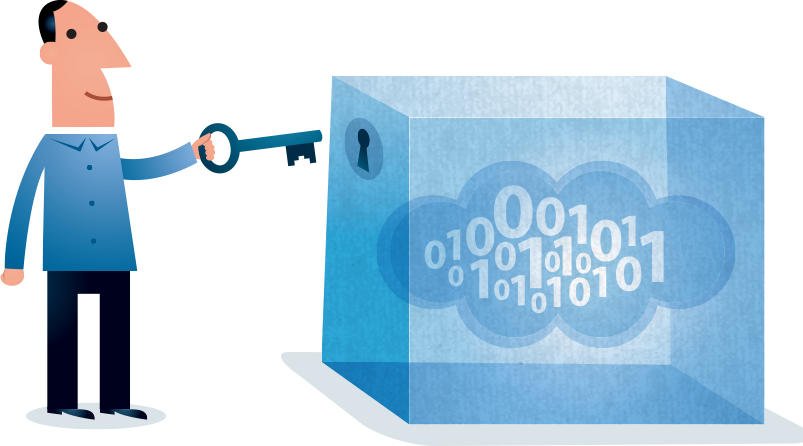 Additional ResourcesJuly 31, 2014 - Society of Georgia Archivists, Georgia Library Association, ARMA AtlantaPart I: The What and the Why of Personal Digital ArchivingPart II: The Landscape of Digital RecordsPart III: Best Practices for Creating Personal Digital RecordsPart IV: Ownership and Copyright of Personal Digital RecordsPart V: Privacy and Security of Personal Digital RecordsPart VI: Best Practices for Storing Personal Digital RecordsPart VII: Best Practices for Access and Ongoing Management of Personal Digital RecordsPart VIII: Best Practices for the Digital AfterlifeDigital Preservation IllustrationsPart I: The What and the Why of Personal Digital ArchivingDigitalpreservationeurope.eu. (2009). “wepreserve” YouTube channel. https://www.youtube.com/user/wepreserve/videosGlenn, H. (2013, July 20). “In The Digital Age, the Family Photo Album Fades Away.” NPR. http://www.npr.org/blogs/alltechconsidered/2013/07/25/205425676/preserving-family-photos-in-digital-ageGoogle Dictionary. (2014). “Record.” http://www.google.com/search?q=define+recordLee, C. (2011). I, Digital: Personal Collections in the Digital Era. Chicago, IL: Society of American Archivists. http://www.worldcat.org/oclc/739914168Library of Congress. (2014). “Personal Digital Archiving.” http://digitalpreservation.gov/personalarchiving/Library of Congress Digital Preservation. (2014). “The Signal,” Personal Archiving category. http://blogs.loc.gov/digitalpreservation/category/personal-archiving/Library of Congress National Digital Information Infrastructure and Preservation Program. (2013). Perspectives on Personal Digital Archiving. http://www.digitalpreservation.gov/documents/ebookpdf_march18.pdfNew York Times. (2013, May 29).  “Ask an Expert: Tips on Archiving Family History, Part 1” with Bertram Lyons. New York Times. http://www.nytimes.com/2013/05/29/booming/tips-on-archiving-family-history-part-1.html?smid=pl-shareNew York Times. (2013, June 5).  “Ask an Expert: Tips on Archiving Family History, Part 2” with Bertram Lyons. New York Times. http://www.nytimes.com/2013/06/05/booming/tips-on-preserving-family-films-and-photos.html?smid=pl-shareNew York Times. (2013, June 12).  “Ask an Expert: Tips on Archiving Family History, Part 3” with Bertram Lyons. New York Times. http://www.nytimes.com/2013/06/12/booming/tips-on-archiving-family-history-part-3.html?smid=pl-sharePrivacy Rights Clearinghouse. (2014, April). “Fact Sheet 12a: Personal Data Retention and Destruction Plan.” https://www.privacyrights.org/personal-data-retention-and-destruction-planPublic Library Association. (2014). “Personal Digital Archiving.” Public Libraries Online. http://publiclibrariesonline.org/tag/personal-digital-archiving/Smith, K. (2013, May 9). “Personal Digital Archiving.” Engineering the Future of the Past. http://libraries.mit.edu/digital-archives/personal-digital-archiving/Tansey, E. (2014). University of Cincinnati Libraries Digital Learning Community Blog - Personal Digital Archiving. http://libapps.libraries.uc.edu/blogs/dlc/tag/personal-digital-archiving/Part II: The Landscape of Digital RecordsAtlanta Historical Computing Society. (2014). http://atlhcs.org/Ceruzzi, P. E. (2012). Computing: a concise history. Cambridge, Mass.: MIT Press. http://www.worldcat.org/oclc/758392163Lee, C. (2014) "Digital Forensics Meets the Archivist (And They Seem to Like Each Other)," Provenance, Journal of the Society of Georgia Archivists: Vol. 30: Iss. 1, Article 2. http://digitalcommons.kennesaw.edu/provenance/vol30/iss1/2Lee, C., Woods, K., Kirschenbaum, M., & Chassanoff, A. (2014). “From bitstreams to heritage: Putting digital forensics into practice in collecting institutions.” http://www.bitcurator.net/docs/bitstreams-to-heritage.pdfLiberated Tech. (2014). http://www.liberatedtech.org/Parlante, N. (2014). “CS101.” Stanford Online. https://class.stanford.edu/courses/Engineering/CS101/Summer2014/aboutPart III: Best Practices for Creating Personal Digital RecordsAmerican Society of Media Photographers. (2012, Feb. 27). “Digital Photography Best Practices and Workflow - File Format.” http://www.dpbestflow.org/links/37American Society of Media Photographers. (2012, Feb. 27). “Digital Photography Best Practices and Workflow - File Management.” http://www.dpbestflow.org/links/38Ashenfelder, M. (2011, Oct. 28). “Adding Descriptions to Digital Photos.” Library of Congress Digital Preservation: The Signal. http://blogs.loc.gov/digitalpreservation/2011/10/mission-possible-an-easy-way-to-add-descriptions-to-digital-photos/The Association for Library Collections and Technical Services Preservation and Reformatting Section. (2013, June). “Minimum Digitization Capture Recommendations.” http://www.ala.org/alcts/resources/preserv/minimum-digitization-capture-recommendationsAVPreserve. (2014). “Exiftool Tutorial Series.” http://www.avpreserve.com/exiftool-tutorial-series/Creative Commons. (2013, Sept. 15). “Embedded Metadata.” http://wiki.creativecommons.org/Embedded_MetadataFederal Agencies Digitization Guidelines Initiative. (2014, April 21). http://www.digitizationguidelines.gov/International Press Telecommunications Council. (2014). “Embedded Metadata Manifesto.” http://www.embeddedmetadata.org/index.phpJISC Digital Media. (2014). “Choosing a Digital Audio File Format.” http://www.jiscdigitalmedia.ac.uk/guide/choosing-a-digital-audio-file-format/JISC Digital Media. (2014). “Guide: Putting Things in Order: A Directory of Metadata Schemas and Related Standards.” http://www.jiscdigitalmedia.ac.uk/guide/putting-things-in-order-links-to-metadata-schemas-and-related-standardsParadigm Project. (2008, Jan. 2). Workbook on Digital Private Papers - “Guidelines for creators of personal archives.” http://www.paradigm.ac.uk/workbook/appendices/guidelines-tips.htmlRenfro, C., Shields, E., & Axford, M. (2014). Personal Knowledge Management for Academia and Librarians. http://www.academicpkm.org/Sade, V. (2014, March 2). “Digital lab lets users record family history.” Fort Wayne Journal Gazette. http://www.journalgazette.net/article/20140302/LOCAL/303029941/1002/LOCAL#State Library of North Carolina and State Archives of North Carolina. (2013). “Digital Preservation Best Practices and Guidelines.” http://digitalpreservation.ncdcr.gov/Taylor, N. (2014, April 18). “Personal Digital Web Archiving.” Society of American Archivists Web Archiving Roundtable. http://webarchivingrt.wordpress.com/2014/04/18/personal-digital-web-archiving-guest-post-by-nicholas-taylor/Witness. (2013). “Activist’s Guide to Archiving Video.” http://archiveguide.witness.org/Part IV: Ownership and Copyright of Personal Digital RecordsAmerican Society of Media Photographers. (2012, Feb. 27). “Digital Photography Best Practices and Workflow - Copyright Registration.” http://www.dpbestflow.org/node/426Berkman Center for Internet and Society at Harvard University. (2014). http://cyber.law.harvard.edu/Bruckman, A., Fiesler, C., & Georgia Institute of Technology Institute Communications. (2014, April 18). “Do You Read Terms of Service? Maybe You Should.” http://www.news.gatech.edu/2014/04/18/do-you-read-terms-service-maybe-you-shouldCreative Commons. (2014). “Creative Commons: Choose a License.” http://creativecommons.org/choose/Digital Public Library of America (DPLA). (2014). “Projects: Getting it Right on Rights.” http://dp.la/info/about/projects/getting-it-right-on-rights/Electronic Frontier Foundation. (2014). “Teaching Copyright: Copyright Frequently Asked Questions.” http://www.teachingcopyright.org/handout/copyright-faqGoogle. (2014). “Download your data - FAQ.” https://support.google.com/accounts/answer/3024190IMDb. (2013). Terms and Conditions May Apply. http://www.imdb.com/title/tt2084953/Institute of Museum and Library Services, University of Washington Technology & Social Change Group, International City/County Management Association. (2012). “Building Digital Communities.” Institute of Museum and Library Services. http://www.imls.gov/assets/1/AssetManager/BuildingDigitalCommunities.pdfNicol, A. (2014). “Clickwrapped: Who respects your rights online?” http://www.clickwrapped.com/Stanford Law School Center for Internet and Society. (2014). http://cyberlaw.stanford.edu/Terms of Service; Didn’t Read. (2014). http://tosdr.org/index.htmlPart V: Privacy and Security of Personal Digital RecordsGoogle. (2014). “Download your data - FAQ.” https://support.google.com/accounts/answer/3024190Digital Preservation Coalition. (2012). “Media and Formats - Compressions and Encryption.” http://www.dpconline.org/advice/preservationhandbook/media-and-formats/compression-and-encryptionElectronic Frontier Foundation. (2014). https://www.eff.org/ and https://ssd.eff.org/tech/encryptionFinley, K. (2014, July 9). “The App That Lets You Spy on Yourself and Sell Your Own Data.” Wired. http://www.wired.com/2014/07/citizenme/The Guardian. (2011-2014). Articles on “The Right to Be Forgotten.” The Guardian. http://www.theguardian.com/technology/right-to-be-forgottenMcGrath, G. (2012, April 10). “Recovering encrypted files.” Files that Last: Digital Preservation for Everygeek. https://filesthatlast.wordpress.com/tag/encryption/Redwine, G., Barnard, M., Donovan, K., Farr, E., Forstrom, M., Hansen, W., John, J. L., Kuhl, N., Shaw, S., & Thomas, S. “Born Digital: Guidance for Donors, Dealers, and Archival Repositories.” Council on Library and Information Resources. http://www.clir.org/pubs/reports/pub159/pub159.pdfRosen, J. (2012, Feb. 13). “The Right to Be Forgotten.” Stanford Law Review Online. http://www.stanfordlawreview.org/online/privacy-paradox/right-to-be-forgottenPart VI: Best Practices for Storing Personal Digital RecordsAmerican Society of Media Photographers. (2012, Feb. 27). “Digital Photography Best Practices and Workflow - Backup.” http://www.dpbestflow.org/links/42American Society of Media Photographers. (2012, Feb. 27). “Digital Photography Best Practices and Workflow - Data Storage Hardware.” http://www.dpbestflow.org/links/42Blackbrick. (2014). "Personalserver.com: The Future of Personal Computing." https://www.personalserver.com/web/en/homeBradley, T. (2012, January 29). “Need More Storage? Expand with External Drives.” PCWorld. http://www.pcworld.com/article/248921/need_more_storage_expand_with_external_drives.htmlCitizen Web. (2014). "3.1 – Why a Personal Server?" The CitizenWeb Project. https://citizenweb.is/guide/srv/1-whyCohen, D. & Rosenzweig, R. (2005). “Preserving Digital History: The Fragility of Digital Materials.” Digital History: A Guide to Gathering, Preserving, and Presenting the Past on the Web. http://chnm.gmu.edu/digitalhistory/preserving/1.phpHarris, R. (2009, January 4). “Long-term personal data storage.” ZDNet. http://www.zdnet.com/blog/storage/long-term-personal-data-storage/376Library of Congress. (2013, March 20). "Sustainability of Digital Formats, Planning for Library of Congress Collections, Formats, Evaluation Factors, and Relationships." http://www.digitalpreservation.gov/formats/intro/format_eval_rel.shtmlManjoo, F. (2014, May 14). “Personal Tech: Organizing Your Photos, Cloud-Free.” New York Times. http://nyti.ms/1jgZLfMWikimedia Foundation. (2014, July 23). “Comparison of online backup services.” Wikipedia. http://en.wikipedia.org/wiki/Comparison_of_online_backup_servicesPart VII: Best Practices for Access and Ongoing Management of Personal Digital RecordsAmerican Society of Media Photographers. (2012, Feb. 27). “Digital Photography Best Practices and Workflow - File Lifecycle.” http://www.dpbestflow.org/links/43American Society of Media Photographers. (2012, Feb. 27). “Digital Photography Best Practices and Workflow - Migration.” http://www.dpbestflow.org/links/41Archivematica. (2014, April 1). "Format policies." https://www.archivematica.org/wiki/Format_policiesDigital Curation Centre. (2014). “Curation Reference Manual.” http://www.dcc.ac.uk/resources/curation-reference-manualDigital Preservation Coalition. (2014). “Advice.” http://www.dpconline.org/adviceDigital Preservation Coalition. (2014). “Publications.” http://www.dpconline.org/publicationsInternet Archive. (2014, Feb. 27). “Heritrix.” Web crawler. https://webarchive.jira.com/wiki/display/Heritrix/HeritrixJISC Digital Media. (2014). “Open Source and Free Software Directory.” http://www.jiscdigitalmedia.ac.uk/guide/open-source-and-free-software-directoryLibrary of Congress. (2014). "Recommended Format Specifications." http://www.loc.gov/preservation/resources/rfs/Memento. (2014). “Memento: Adding Time to the Web.” http://mementoweb.org/National Library of New Zealand. (2014). “Caring for your collections.” http://natlib.govt.nz/collections/caring-for-your-collectionsNortheast Document Conservation Center. (n.d.) “Digital Preservation.” http://www.nedcc.org/free-resources/digital-preservationRoche, X. (2014, July 17). “HTTrack Website Copier.” http://www.httrack.com/The Smithsonian Institution Archives and The Rockefeller Archive Center. (2009). “The Collaborative Electronic Records Project.” - Email preservation. http://siarchives.si.edu/cerp/Stanford University Libraries. (2014). “ePADD Project - Email Processing, Appraisal, Discovery, and Delivery.” http://library.stanford.edu/spc/more-about-us/projects-and-initiatives/epadd-projectStanford University Mobisocial Lab. (2014). “MUSE: Revive Precious Memories Using Email.” http://mobisocial.stanford.edu/muse/Part VIII: Best Practices for the Digital AfterlifeCahn, N. & Ziettlow, A. (2013, Sept. 16). “A Digital Afterlife.” Slate. http://www.slate.com/articles/double_x/doublex/2013/09/digital_assets_how_do_you_handle_a_loved_one_s_online_accounts.htmlCaolo, D. (2014, April 17). “Estate planning for your digital assets.” Unclutterer. http://unclutterer.com/2014/04/17/estate-planning-for-your-digital-assets/The Digital Beyond. (2014). http://www.thedigitalbeyond.com/ and http://www.thedigitalbeyond.com/online-services-list/Hu, E. (2013, Aug. 5). “The Effort to Write Laws for Your Digital Life after Death.” NPR. http://www.npr.org/blogs/alltechconsidered/2013/08/05/209178771/the-effort-to-write-laws-for-your-digital-life-after-deathLibrary of Congress. (2014). “Personal Digital Archiving.” http://digitalpreservation.gov/personalarchiving/Martin, C. (2014, March 15). “Preserving Family History, One Memory at a Time.” New York Times, Business Day, Prototype. http://nyti.ms/1fzjLTsNPR. (2009-2014). Search results for “digital afterlife.” http://www.npr.org/templates/search/index.php?searchinput=%22digital+afterlife%22&tabId=all&dateId=0&sort=dateRedwine, G., Barnard, M., Donovan, K., Farr, E., Forstrom, M., Hansen, W., John, J. L., Kuhl, N., Shaw, S., & Thomas, S. “Born Digital: Guidance for Donors, Dealers, and Archival Repositories.” Council on Library and Information Resources. http://www.clir.org/pubs/reports/pub159/pub159.pdfRoberts, M. (2014, Jul. 23). “A Plan to Untangle Our Digital Lives after We're Gone.” NPR. http://www.npr.org/blogs/alltechconsidered/2014/07/23/334051789/a-plan-to-untangle-our-digital-lives-after-were-goneSociety of American Archivists, Manuscript Repositories Section. (2013). “Donating Your Personal or Family Records to a Repository.” http://www2.archivists.org/publications/brochures/donating-familyrecsStanford University Mobisocial Lab. (2014). “MUSE: Revive Precious Memories Using Email.” http://mobisocial.stanford.edu/muse/Walker, R. (2011, Jan. 5). “Cyberspace When You’re Dead.” New York Times Magazine. http://www.nytimes.com/2011/01/09/magazine/09Immortality-t.htmlDigital Preservation IllustrationsTom Woolley, created for the "Digital Preservation Business Case Toolkit http://wiki.dpconline.org/ (Creative Commons Attribution-NonCommercial 3.0 Unported License) http://wiki.dpconline.org/index.php?title=SPRUCE_Digital_Preservation_IllustrationsJørgen Stamp, created for www.digitalbevaring.dk (Creative Commons Attribution 2.5 Denmark license) http://digitalbevaring.dk/about-us/